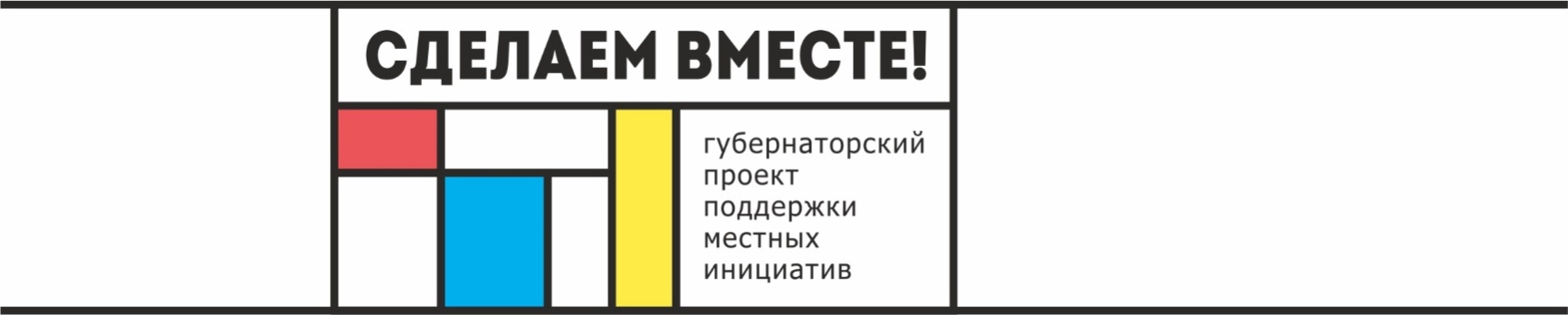 вниманию жителей!Уважаемые жителиПриглашаем вас принять участие 
в заочном голосовании по отбору проектов развития территории Буденновского сельского поселения, основанных на местных инициативах. Реализация проекта: Замена асфальтового покрытия и замена окон здания школы № 24, расположенной по адресу: поселок Манычстрой, ул. Нефтяников,6Результаты голосования будут размещены на всех информационных площадках поселения (стенд, сайт https://www.konzavodchane.ru, группах WhatsApp, Инстаграм, Одноклассниках)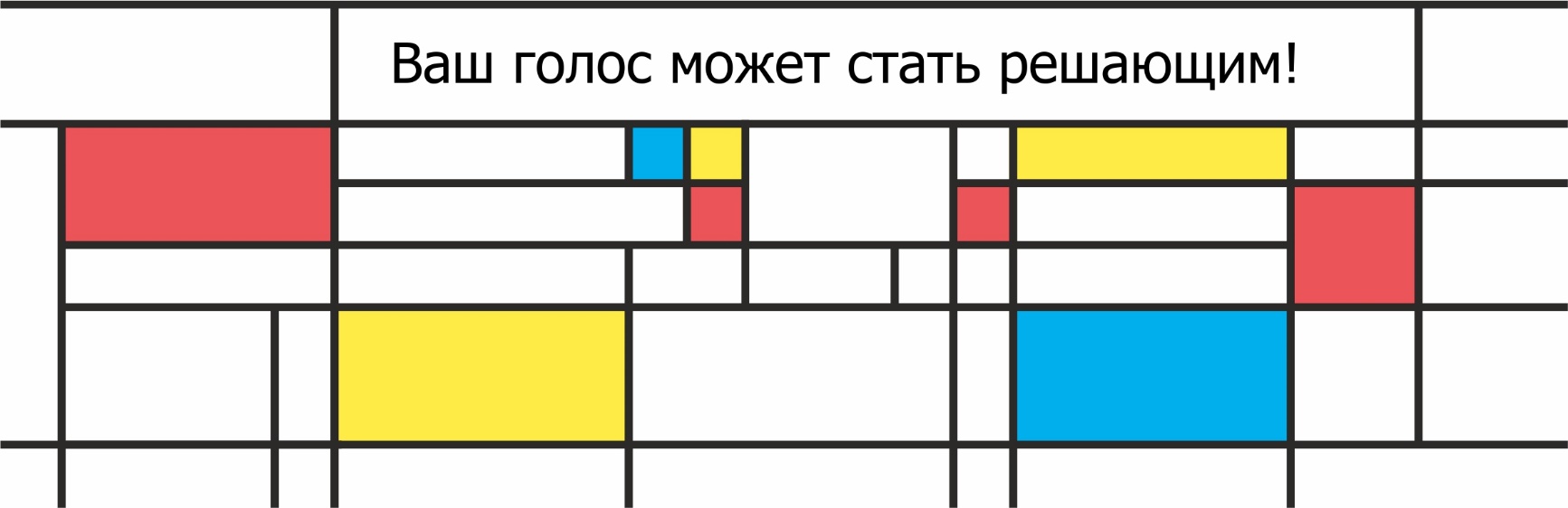 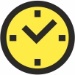 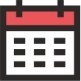 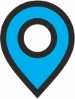 